odbor ekonomický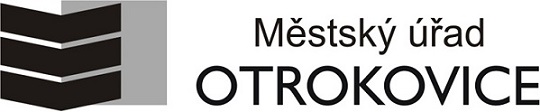 oddělení správy místních poplatkůOhlášení tomboly s herní jistinou nad 100 000 KčŽadatel – právnická osoba:......................................................................................................................................................................……Název	Jméno, příjmení	Titul	(Osoba oprávněná jednat za právnickou osobu).........................................................................................................................................................................IČ	Telefon/Fax*)	Sídlo 				Tombola se bude konat dne: 	…………………………………………………………………………………………Místo konání tomboly: 	…………………………………………………………………………………………Počet vydaných losů označených razítkem organizace:	……………………………………………………						Hodnota (prodejní cena) – 1 los: 	……………………………………………………Celková výše herní jistiny: 	…………………………………………………………… 	(počet losů x cena losu)Celkový počet výher: 	……………………… 	(podrobný soupis výher přiložit k žádosti)Celková cena výher: 	……………………… 	(musí být v rozpětí 40–80 % z herní jistiny)Osoba, která bude zajišťovat řádný průběh hazardní hry a dodržování podmínek stanovených zákonem č.186/2016 Sb., o hazardních hrách, ve znění pozdějších předpisů:.........................................................................................................................................................................Identifikační údaje notáře, který osvědčí průběh slosování:.........................................................................................................................................................................Do 20 dnů předložíme ekonomickému odboru MěÚ Otrokovice vyúčtování tomboly, zajistíme vyúčtování akce, k jejímuž zabezpečení byla tombola povolena a připojíme zápis o provedeném slosování. Výtěžkem se rozumí příjmy z tomboly snížené o výhry, o vlastní náklady pořadatele na provozování tomboly. Do příjmu patří i výhry, které nebyly ve stanovené lhůtě vyzvednuty. PřílohaDoklady o registraci právnické osoby včetně uvedení statutárních orgánůDoklady o bezúhonnosti fyzických osob, které mají u žadatele postavení statutárních orgánů nebo jsou jeho členy, a fyzických osob, pokud jsou zakladateli právnické osoby	(výpis z rejstříku trestů v době předložení nesmí být starší tří kalendářních měsíců)Herní plán věcné tombolyVzor losu (musí být číslován a opatřen razítkem provozující organizaceSeznam výher, jejich počet s úhrnnou cenou	*) Nepovinný údaj